28.12.22.В целях  реализации программы духовно-нравственного воспитания учащихся, а также в рамках реализации плана мероприятий, посвященных празднования  Нового года   классный руководитель 7б класса  Ярбилова П.Р., классный руководитель 10 –го класса Омарова О.И.  провели общешкольное мероприятие с участием Деда Мороза и Снегурочки с вручением сладких подарков для детей, чьи родители участвуют СВО.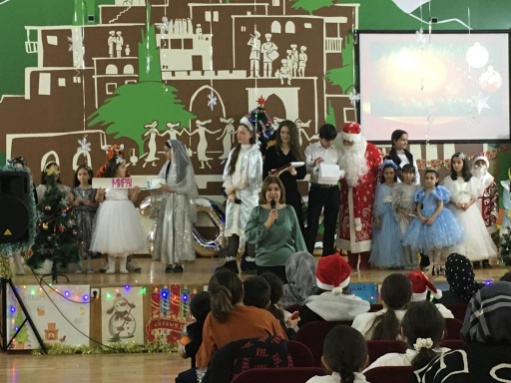 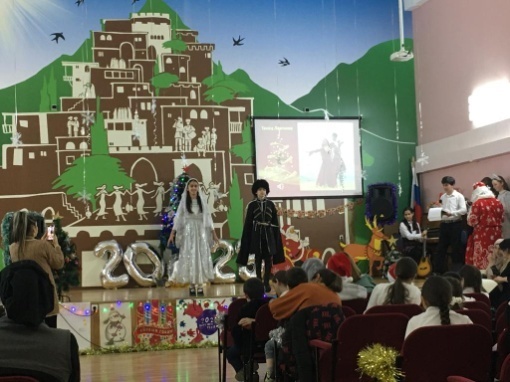 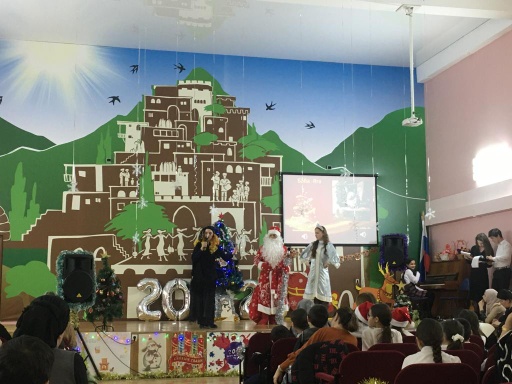 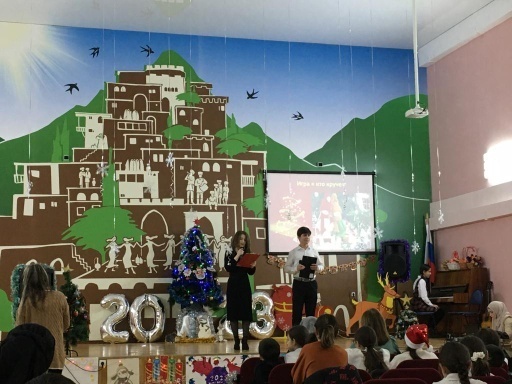 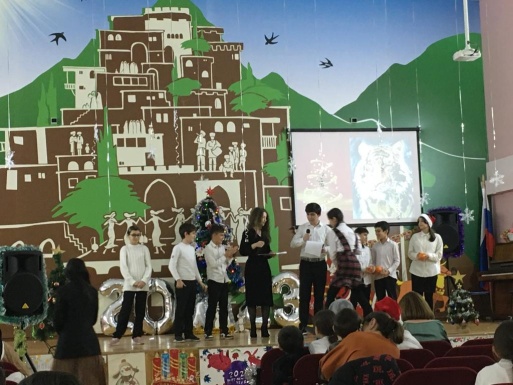 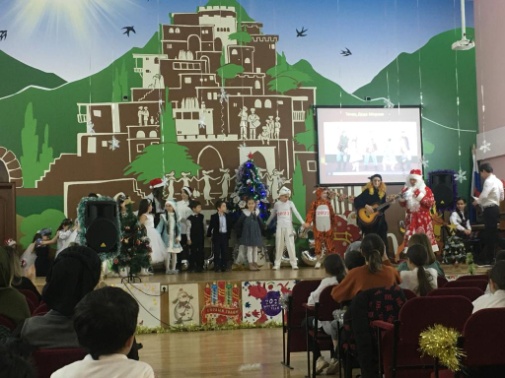 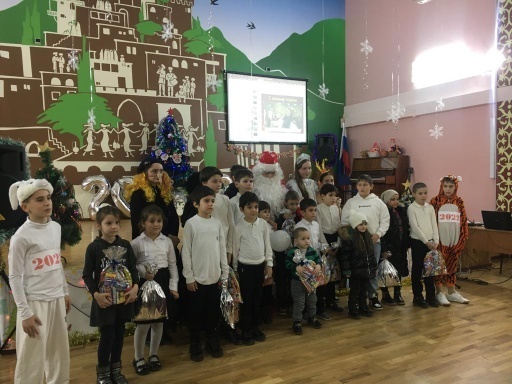 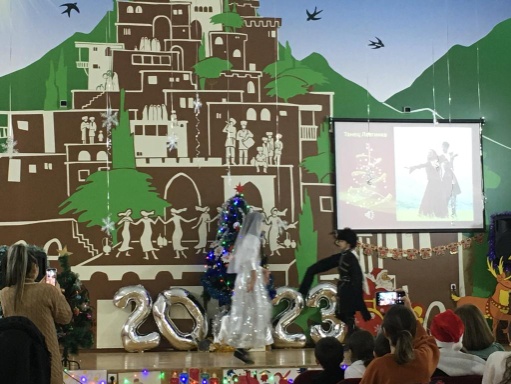 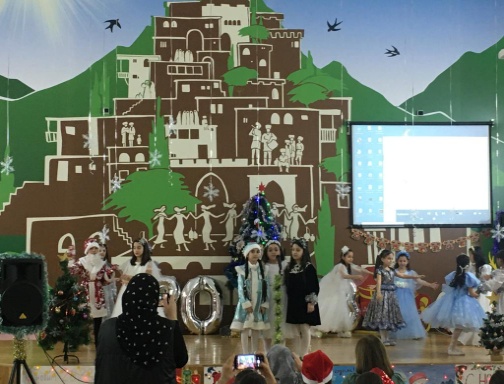 